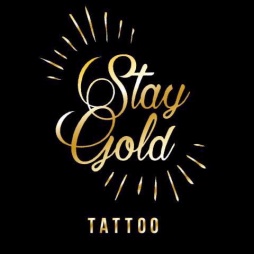 CURA DEL TATUAGGIOAppena terminato il tatuaggio tenere la pellicola protettiva per massimo 2/3 ore.Rimuovere delicatamente la pellicola protettiva in un luogo pulito, lavarsi accuratamente le mani e lavare delicatamente il tatuaggio, senza esporlo al getto d’acqua diretto, con acqua tiepida e sapone neutro.Non usare saponi aggressivi sul tatuaggio.Tamponare delicatamente con della carta pulita il tatuaggio per asciugare.Lasciare respirare il tatuaggio lavato per 5/10 minutiApplicare un velo di crema apposita per la cura del tatuaggio, senza abbondare e facendola assorbire del tutto. Evitare creme commerciali e non idonee ai tatuaggi.Tenere il più possibile il tatuaggio scoperto all’aria con la crema applicata per facilitare la cicatrizzazione.Applicare la crema sul tatuaggio 2/3 volte al giorno in modo da mantenerlo sempre idratato e morbido per la prima settimana, successivamente diminuire le applicazioni di crema.Evitare di sfregare, graffiare il tatuaggio.Fin dal primo giorno del tatuaggio evitare di farlo entrare in contatto con polvere, sporcizia, peli di animali, se questo avviene lavare subito il tatuaggio e riapplicare la crema.Si consiglia per la prima settimana del tatuaggio di usare indumenti di cotone comodi.Il tatuaggio impiega circa 20 giorni per guarire completamente.Dopo una settimana circa si presentano le crosticine dovute alla cicatrizzazione che non sono assolutamente da togliere, andranno via con la guarigione applicando costantemente la crema fino a tatuaggio guarito.Si può fare la doccia dal giorno successivo che si è fatto il tatuaggio senza esporlo al getto d’acqua diretto, con acqua tiepida e usando un bagnoschiuma neutro. Per la prima notte è consigliato coprire il tatuaggio con della pellicola trasparente senza però applicare prima la crema, altrimenti la pelle non respira. Al mattino si rimuove la pellicola e si effettua lo stesso trattamento di cura.Evitare di prendere sole diretto, fare lampade solari, saune, trattamenti in spa, bagni in piscina oppure al mare fino alla completa guarigione del tatuaggio.Per qualunque altra informazione rivolgersi allo studio.